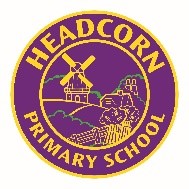 Headcorn Primary SchoolJob Description: After School Club Assistant – KR3 Part time, term timePurpose of the JobTo work under the direction of the After School Club Supervisor to provide safe, high quality play for childrenTo assist the Supervisor in organising a daily routine that meets the emotional, social, physical and intellectual needs of the childrenTo build links and work in partnership with parents, carers and professionals to promote the wellbeing of the childrenTo deputise for the Supervisor on a short term basis where requiredKey duties and responsibilitiesContribute to the planning of the daily activities to ensure children’s needs are met whilst ensuring the National Standards and out of school play values, as defined by the Supervisor, are met at all times and when required, supervise the safe escorting of children to ensure their wellbeing at all timesWork with other staff to maintain the After School Club to an agreed standard of cleanliness and hygiene, before, during and at the end of each session, to ensure the wellbeing of the children and staff and advise the After School Club Supervisor of any concerns e.g. regarding children, parents or the safety of equipment, preserving confidentiality as necessary, to ensure the safety of the children whilst working within KCC Guidelines for Safeguarding to ensure the wellbeing of the childrenSupport the Supervisor in ensuring that children, whilst in the After School Club, have access to appropriate activities to support their physical, emotional, social and intellectual development giving consideration to families’ ethnic, cultural and linguistic backgrounds in accordance with the After School Club’s Equal Opportunities policySupport the After School Club Supervisor in ensuring that records, including the children’s, families, staffing, registers, health and safety, sickness etc. are confidentially maintained in order to ensure effective storage and retrieval of information. To remain on site until all pupils are safely collected Grade:Kent Range 3Responsible to:After School Club Supervisor / School Business Manager